	British Transplant Games 2022 – Leeds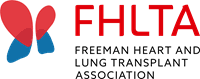 Dates: Thursday 28th July-Sunday 31st July 2022Team Accommodation (if required): Premier Inn Leeds City Wellington Street (to book own. If require assistance or new to games contact Louisefhlta@mail.com).2 Hubs : 	John Charles Centre for Sport		University of Leeds – The EdgeSports Schedule:	Attached Opening Ceremony:	Millenium Square Thursday 28th July including parade.Celebration Evening:	Royal Armouries – Sunday 31st July (including hot buffet food)Other venues:	Golf – Leeds Golf Centre	Donor Run – Leeds Dock	Snooker – Northern Snooker Centre	Ten pin bowlig – Merrion Centre	Cycling – Brownlee CentreRegistration:	Opens – end February/Early March	Closes 22nd May 	EVERYONE THIS YEAR WILL START A NEW REGISTRATION. A NEW USER NAME WILL BE GIVEN AND OWN PASSWORD SET.	Once you have registered check details carefully. If changes are required request either by contacting Louise McLellan: Louisefhlta@mail.com or Paul Woodward: woodwardfhlta@mail.com	REMEMBER TO INCLUDE EXTRAS SUCH AS DONOR RUN, OPENING CEREMONY AND CLOSING CELEBRATION IF REQUIRE THESE. Medical Form:	Online medical via Transplant Sport.	MUST FIRST BE REGISTERED WITH TRANSPLANT SPORT (free to do via link below)Transplant SportThese are quite simple to complete, just need to obtain blood pressure results and certain blood results from clinic so keep this in mind when phoning for results that may need to ask for additional info.FHLTA SUBSIDY:		Competitor Registration Fee will be paidCompetitor Closing (Gala) Celebration will be paid.25% accommodation (based on rates of team hotel).	33% towards travel to and from Leeds. (not taxis).Transport:	During the time in Leeds there will be no organised transport (as per Newport). Our hotel is within walking distance from city centre, there is good public transport and to an from other venues will be relying on team members with cars there helping others out. It did work well in Newport.Covid Safety:	As we move into a time where we are now starting to live with the virus it is unlikely that the games will be cancelled. Actual requirements regarding testing cannot be agreed at this time as in the middle of summer it is expected we will be in a very different place from where we are now. We have all been through the most difficult time the last two years and everyone’s head space will be in a very different place and neither is right or wrong and no judgements should be made. I would just say do what is right for you. Louise McLellanFHLTA Sports ManagerLeeds BTG 2022 - Sports and Venues Schedule [1943].pdf